MondayTuesdayWednesdayThursdayFridaySaturdaySunday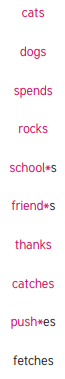 